INDICAÇÃO Nº        /2021Sr. Presidente:A vereadora Simone Bellini solicita que seja encaminhado a Exma. Sra. Prefeita Municipal Lucimara Godoy Vilas Boas a seguinte indicação:Designar ao órgão competente para que seja feita a limpeza de restos de galhos nas canaletas de escoamento de água, em toda a extensão da Estrada dos Jequitibás.  	JUSTIFICATIVA:	Moradores procuraram essa vereadora reclamando que galhos de arvores foram deixados devido as podas feitas no local referido, causando estreitamento da estrada e deixando a estrada em condições que dificulta os motoristas que ali transitam, conforme foto no anexo.  .                                Valinhos, 22 de novembro de 2021.Simone BelliniVereadora – Republicanos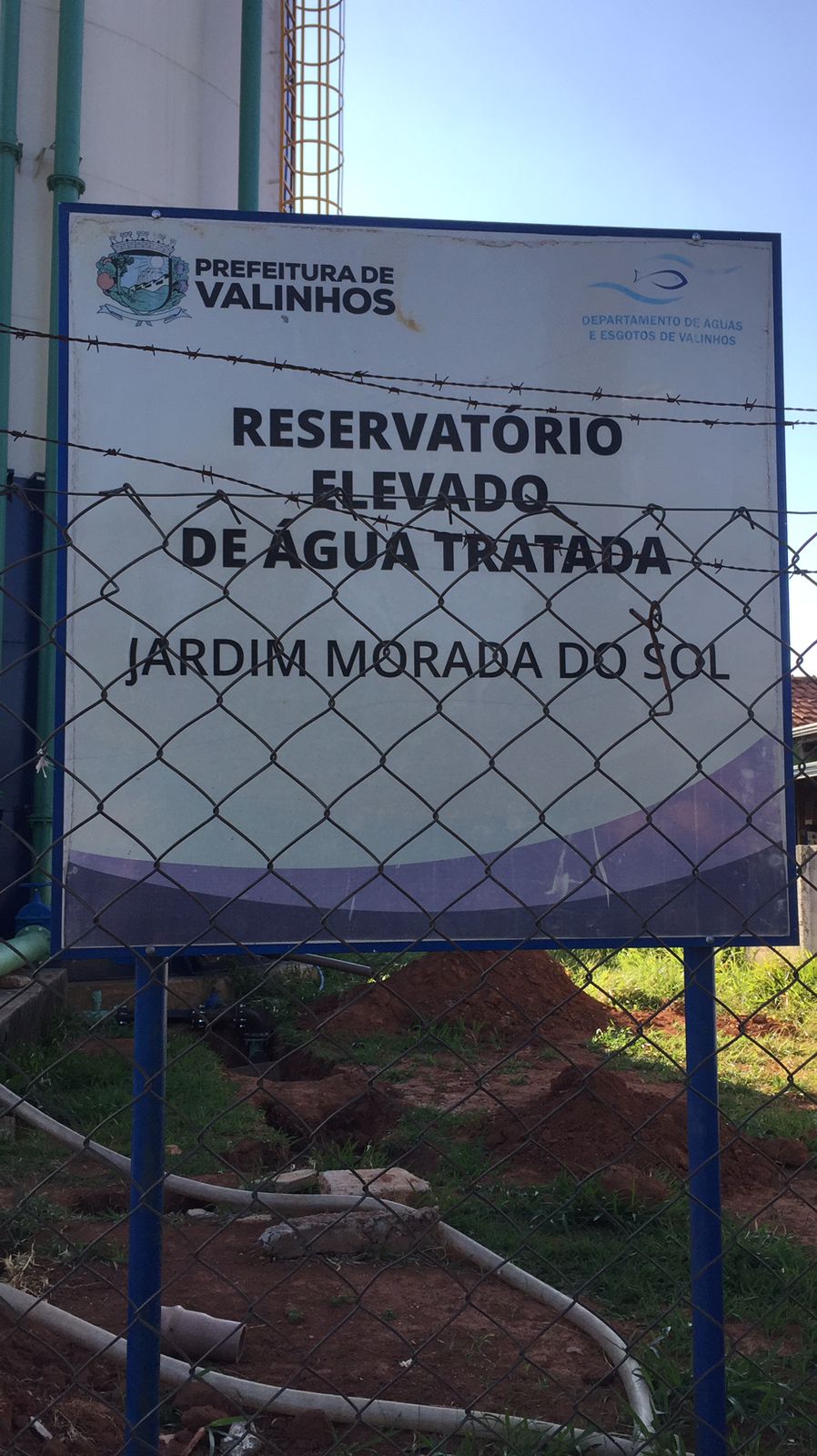 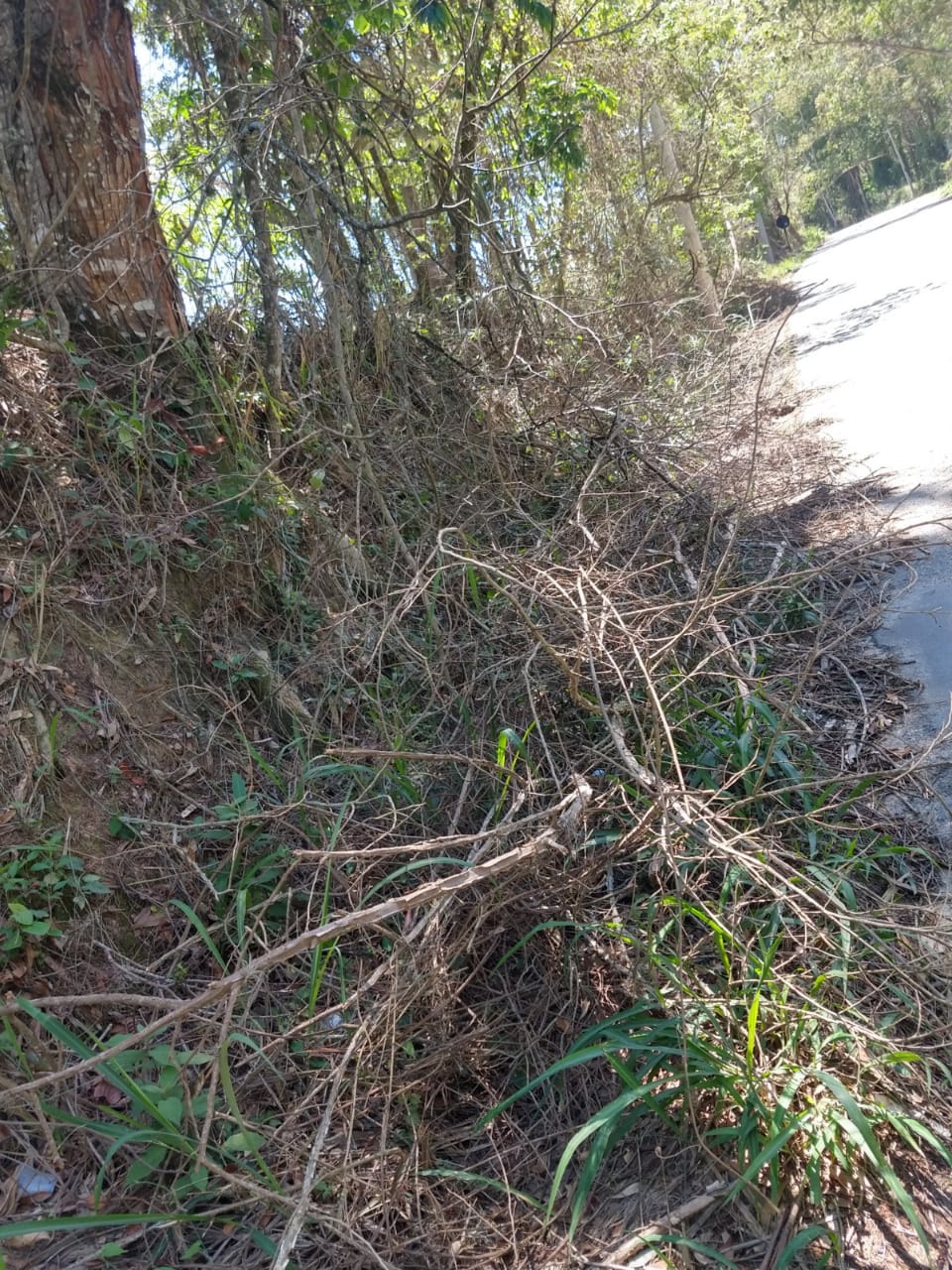 